Рис.2. Соотношение длины крыла с длиной хвоста у молодых и взрослых особей пеночки-веснички. Примечание: из рисунка была убрана одна особь из-за слишком маленьких данных: 64 мм - длина крыла 32 мм – длина хвоста. 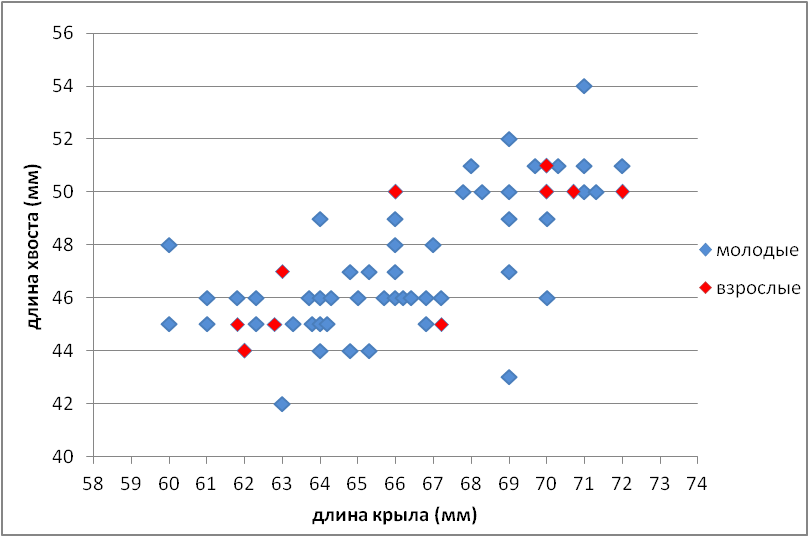 